Н А К А З31.08.2017    					      № 177Про забезпечення надійності й безпечної експлуатації будівель, споруд та інженерних мережЗ метою створення належних умов для учасників навчально-виховного процесу, забезпечення надійності й безпечної експлуатації будівель, споруд та інженерних мереж НАКАЗУЮ	1. Призначити відповідальним за здійсненням контролю за плановим осіннім обстеженням будівель, споруд та інженерних мереж навчальних закладів району на предмет безпечної та надійної їх експлуатації начальника господарчої групи Торяник Тетяну Вячеславівну.2. Керівникам  навчальних закладів:2.1. Створити комісію та провести планове осіннє обстеження будівель, споруд та інженерних мереж на предмет безпечної та надійної їх експлуатації.До 11.09.20172.2. Скласти та надати акти обстежень до господарчої групи Управління освіти. До 12.09.2017 3. Завідувачу ЛКТО Фесенко О.В. розмістити цей наказ на сайті Управління освіти.До 04.09.20174. Контроль за виконанням наказу покласти на заступника начальника Управління освіти Прохоренко О.В.Начальник Управління освіти						О.С.НижникЗ наказом ознайомлені:Ковтун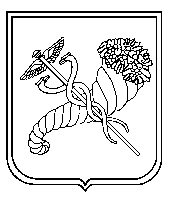 Прохоренко О.В.Торяник Т.В.Фесенко О.В.